www.brightonmitre.co.uk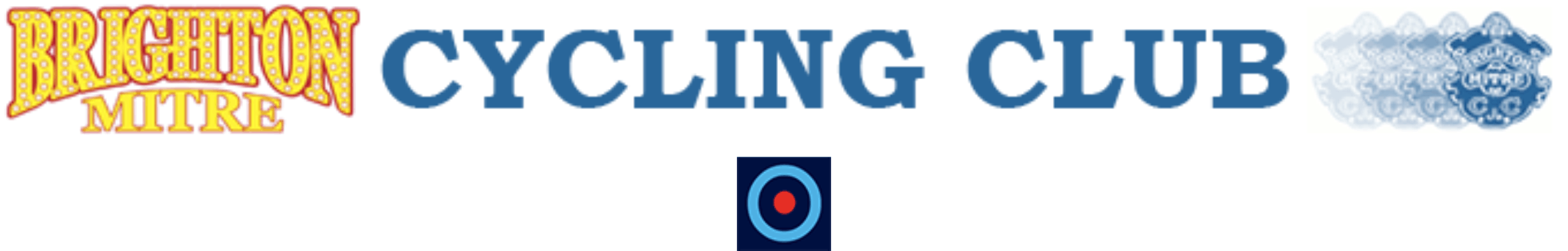 1894 - 2019PRESIDENT – ROBIN JOHNSON24th Easter weekend of hilly eventsPromoted for and on behalf of Cycling Time Trials under its rules and regulationsCourse Records TIME KEEPERS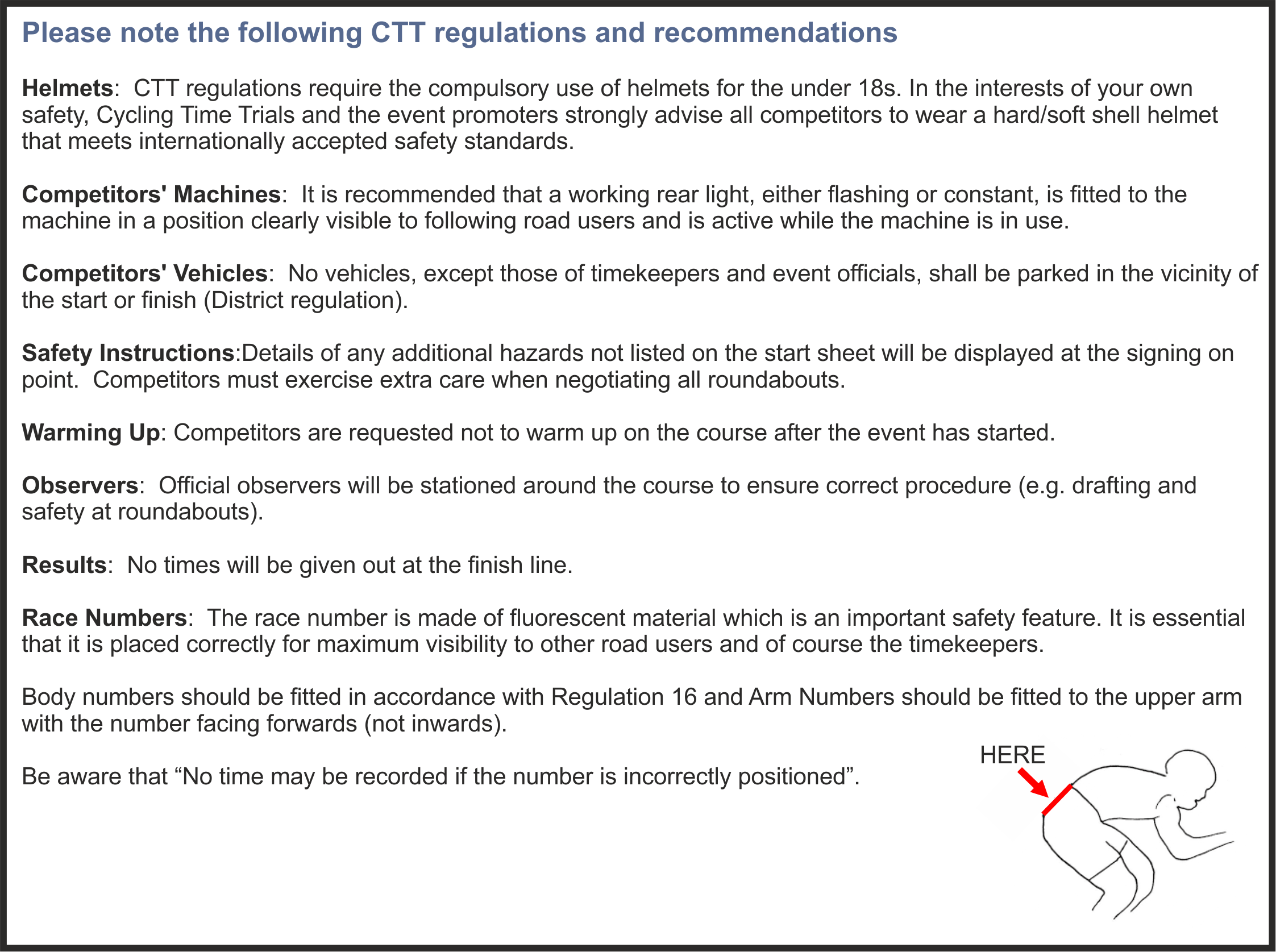 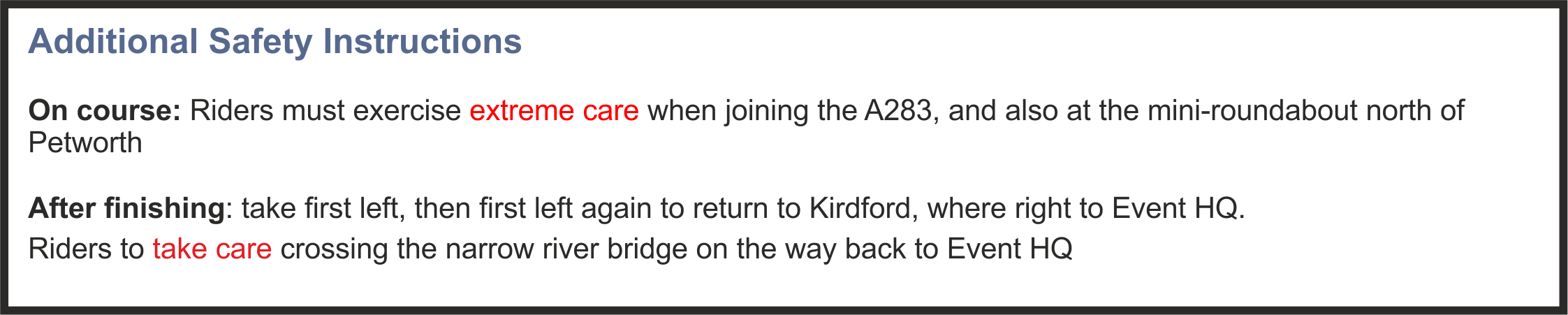 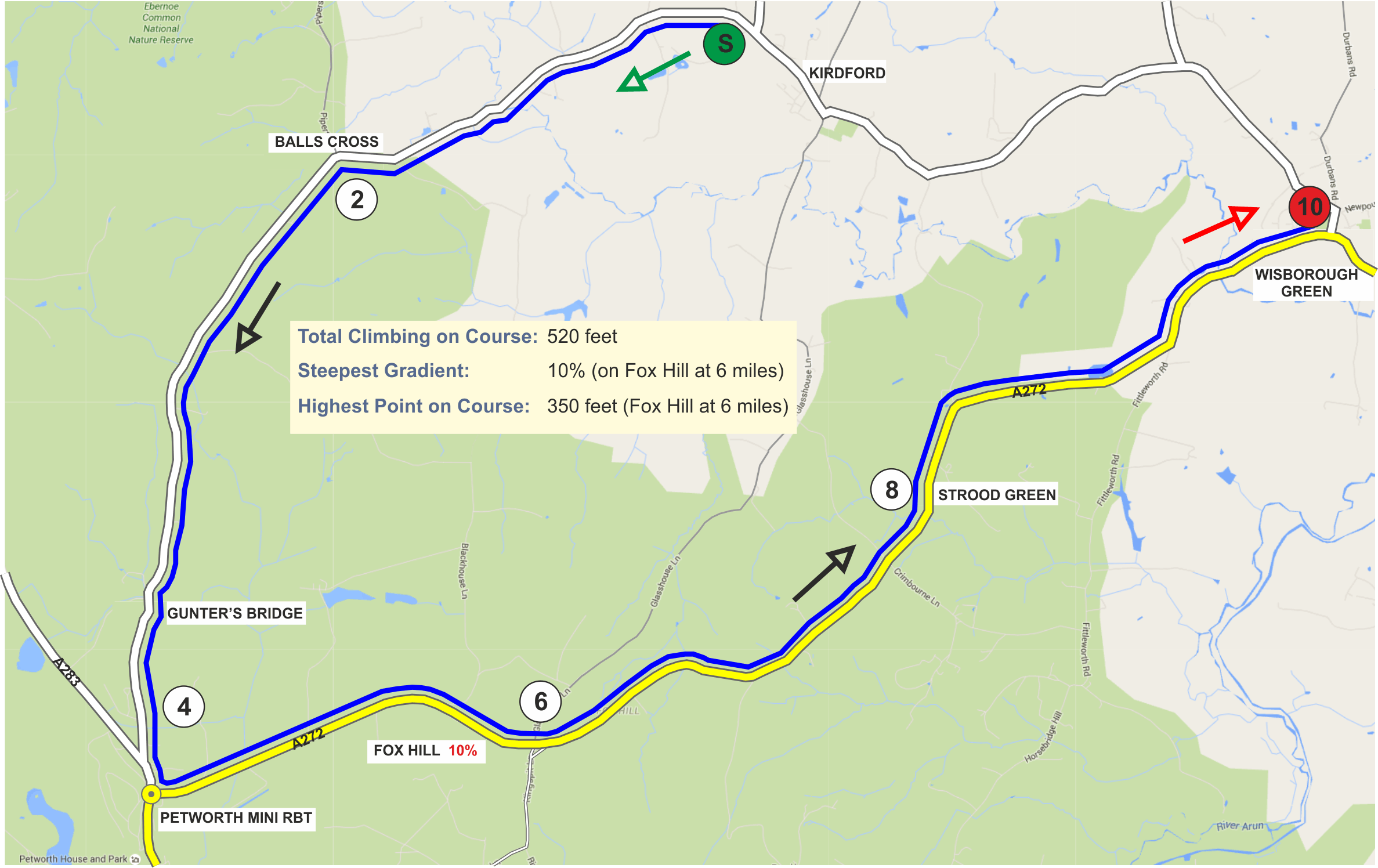 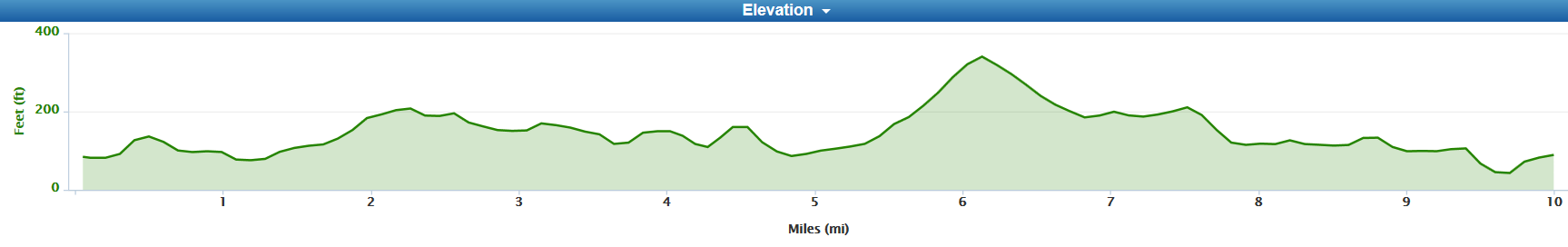 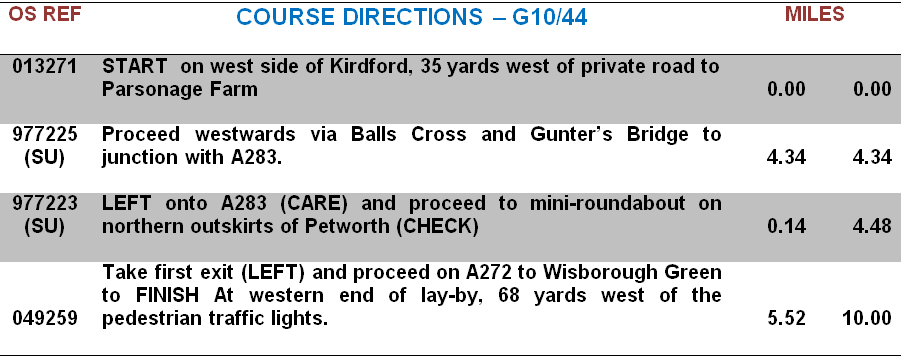 PrizesROAD BIKES:  1st - £10 + Champagne + Easter Egg (value £26)		2nd - £6 + Wine + Easter Egg (value £6)			3rd – Wine + Easter Egg (value £6)www.brightonmitre.co.uk1894 - 2019PRESIDENT – ROBIN JOHNSON24th Easter weekend of hilly eventsPromoted for and on behalf of Cycling Time Trials under their rules and regulationsCourse Records TIMEKEEPER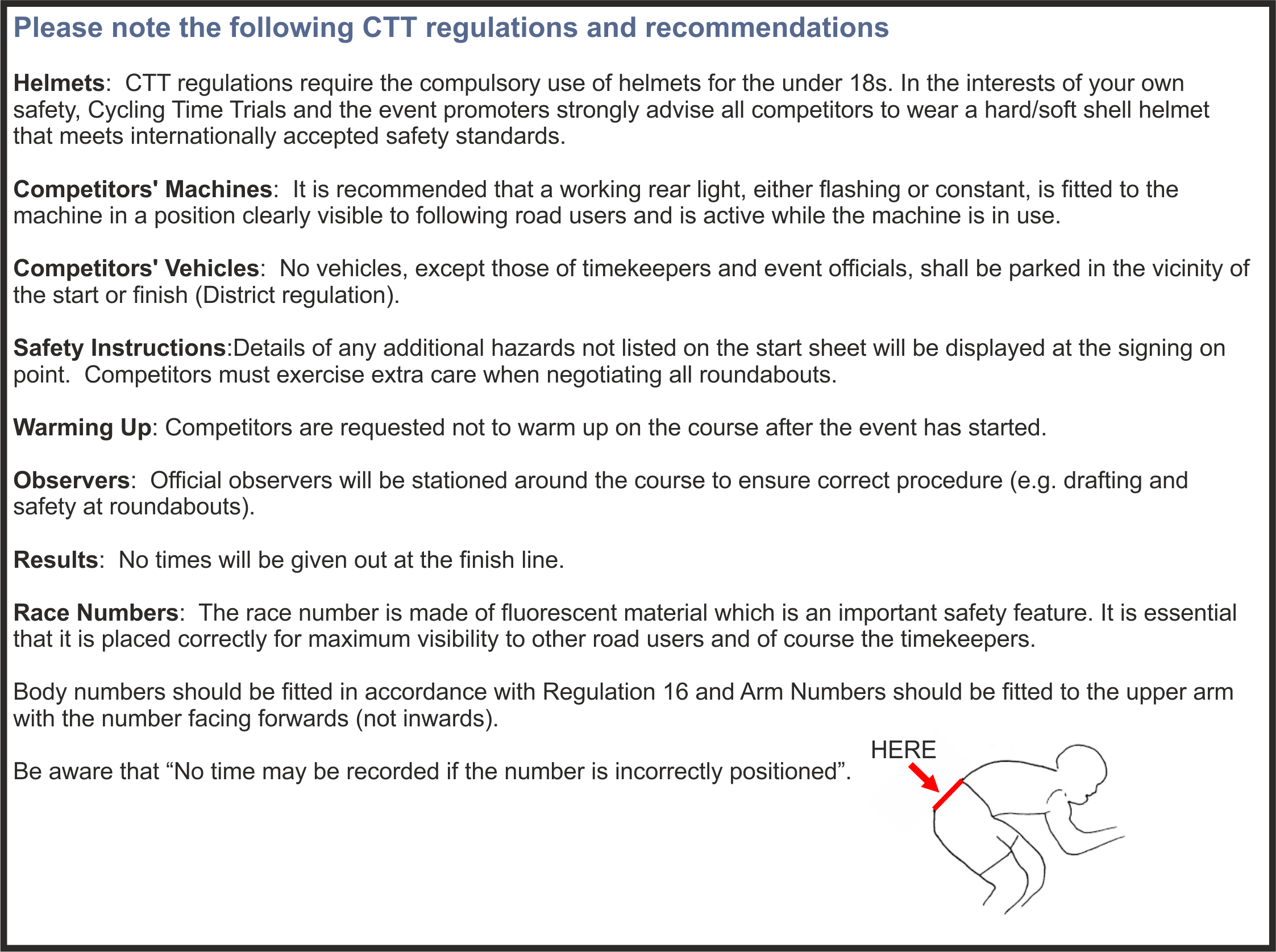 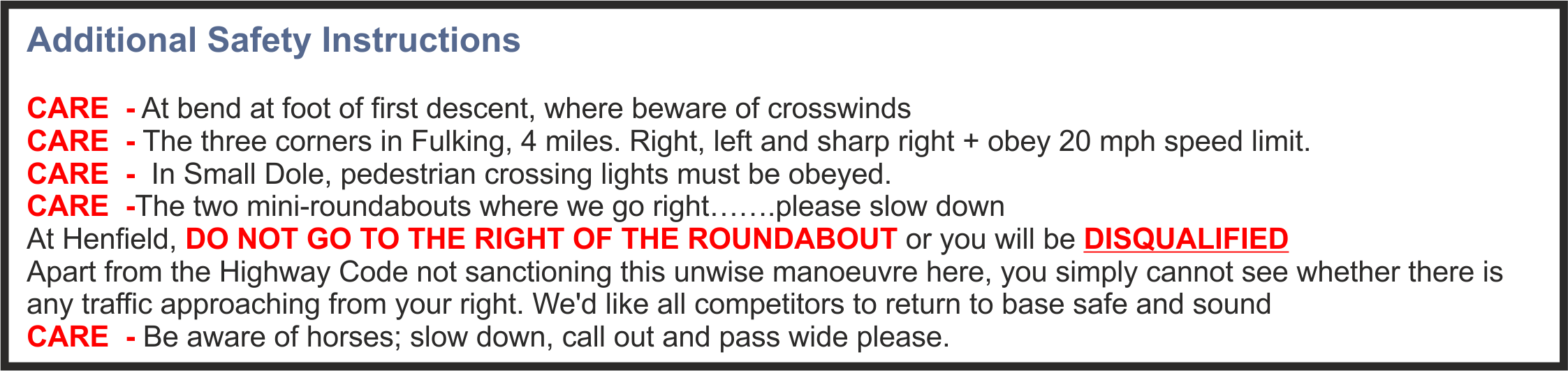 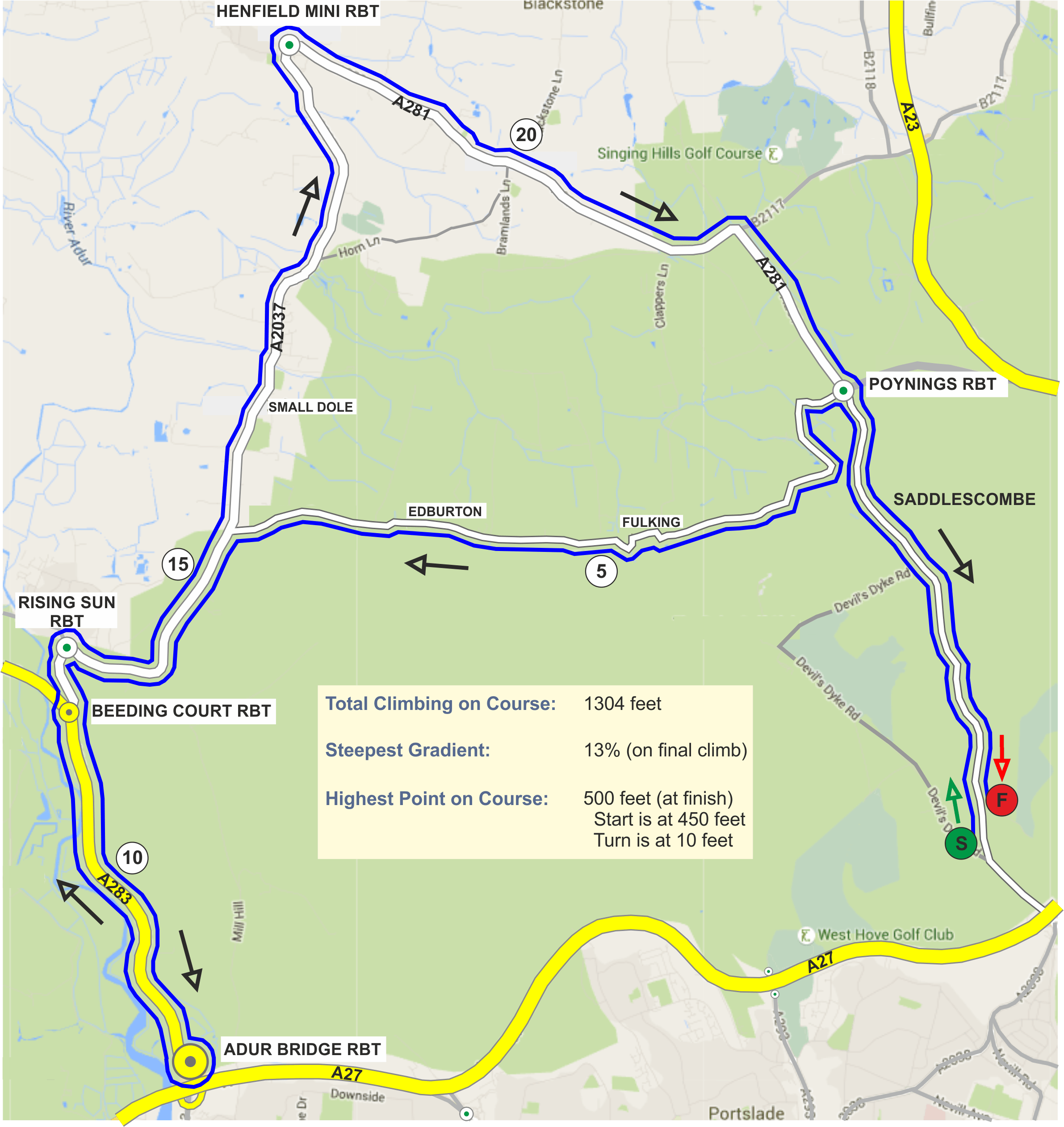 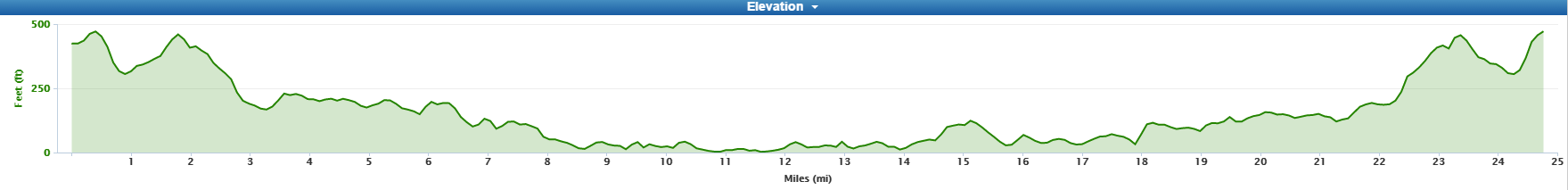 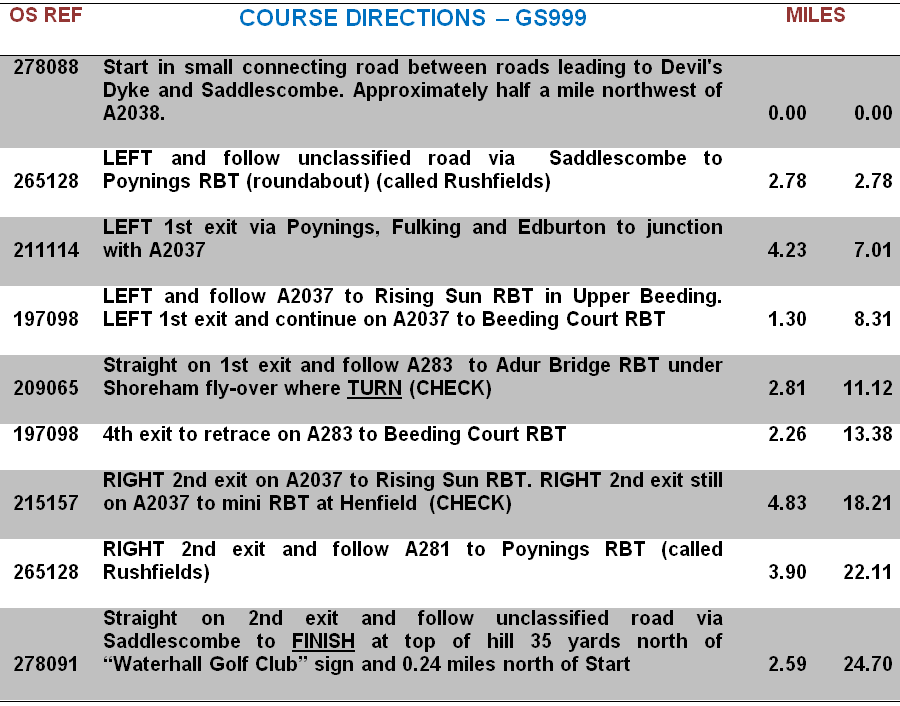 PrizesROAD BIKES – 1st: £15 + Champagne + Easter Egg (value £26)		2nd: £10 + Wine + Easter Egg (value £6)			3rd  £5 + Wine + Easter Egg (value £6)24th Hilly 10 miles time trialThe Alan Packett Memorial Event on course G10/44             Easter Saturday 20th April 201924th Hilly 10 miles time trialThe Alan Packett Memorial Event on course G10/44             Easter Saturday 20th April 2019Event Secretary: Robin Johnson7 Gorselands, Billingshurst, West Sussex RH14 9TTEmail: mr_rjohnson@outlook.comTel: 01403 783368 (or 07733 132043 on day of event)HQKirdford Village HallOn the north side of the road through the village of Kirdford and 5 miles north-east of Petworth, West SussexPostcode  RH14 0LY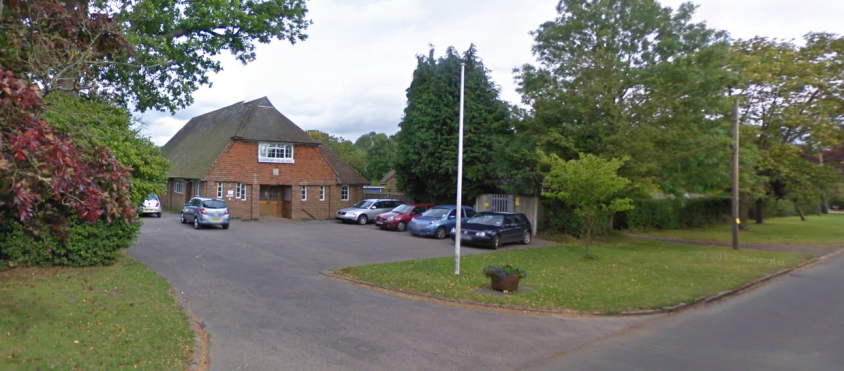 Parking is limited in front of, and to the side of, the hall. Then use one side of the road.Numbers at HQ only. Return for a drink; food is available.HQ to start: 0.3 miles			    Finish to HQ: 2.7 milesRoute to start: Right out of the car park.Please remember to SIGN ON for your number and to SIGN OUT when you return it.Parking is limited in front of, and to the side of, the hall. Then use one side of the road.Numbers at HQ only. Return for a drink; food is available.HQ to start: 0.3 miles			    Finish to HQ: 2.7 milesRoute to start: Right out of the car park.Please remember to SIGN ON for your number and to SIGN OUT when you return it.Mens:21:40Pete Tadros2011Trike27:14Mike Marchant2000Para32:11Liz Saul2015Juvenile25:42Theo Tadros2017JuniorStart:Mick IronsWorthing Excelsior CCFinish:Jane LadeEastbourne Rovers CCCategoryPosPrizeCategoryPosPrizeFastest   1st£20 + Champagne + E/Egg (value £26)Veteran aged 40-44Wine + Easter Egg (value £6)2nd£10 + Wine + Easter Egg (value £6)Veteran aged 45-49Wine + Easter Egg (value £6)2nd£5 + Wine + Easter Egg (value £6)Veteran aged 50-54Wine + Easter Egg (value £6)4thWine + Easter Egg (value £6)Veteran aged 55-59Wine + Easter Egg (value £6)Veteran aged 60-64Wine + Easter Egg (value £6)Fastest Lady1st£10 + Wine + Easter Egg (value £6)Veteran aged 65-69Wine + Easter Egg (value £6)2nd£6 + Wine + Easter Egg (value £6)Veteran aged 70-74Wine + Easter Egg (value £6)   Veteran aged 75-79 Wine + Easter Egg (value £6)Fastest Team of 31st£10 + Wine + Easter Egg (value £6) each2ndWine + Easter Egg (value £6) eachPRIZE PRESENTATIONS:Will be held as soon as possible after the eventPlease stay to receive your prizes and/or applaud the recipientsLOTTERY PRIZES:3 Bottles of Wine, and 3 Easter Eggs (names drawn from the hat)To be a possible winner, be present and be a finisherPAST WINNERS - "10"PAST WINNERS - "10"PAST WINNERS - "10"1996Mike Marchant23:571997Tim Stevens22:191998Timothy Bayley22:531999Peter Main23:412000James Millard23:562001Graeme Stirzaker23:202002James Dear23:312003Mark Holtom23:182004Ray Hughes23:252005Ben Instone22:152006Mike Coyle22:242007Pete Tadros22:082008Chris Birch23:102009Pete Tadros22:192010Pete Tadros22:172011Pete Tadros21:40 - COURSE RECORD2012Pete Tadros21:462013Pete Tadros22:212014Pete Tadros22:082015Pete Tadros    22:142016Pete Tadros 23:182017Pete Tadros (10 wins)22:132018Laurence Manning 23:022019BibBibStart TimeFirst nameLast nameClubGenderGenderCategoryAge On DayAge On Day1115:01:00RobinJohnsonBrighton Mitre CCMaleMaleVeteran702215:02:00CliveJacksonCentral Sussex CCMaleMaleVeteran663315:03:00SimonCraig-mcfeely...a3crgMaleMaleVeteran604415:04:00GaryHolderVTTA (Surrey/ Sussex)MaleMaleVeteran535515:05:00DavidShepherd...a3crgMaleMaleVeteran586615:06:00StephenMorganTooting BCMaleMaleVeteran517715:07:00TimHolmesBrighton Excelsior CCMaleMaleVeteran568815:08:00MarkAylingCC Abergavenny / JP Signs & PrintMaleMaleVeteran449915:09:00JayChisnall VTTA (Surrey/ Sussex)MaleMaleVeteran58101015:10:00SamChristyLondon DynamoMaleMaleSenior26111115:11:00AngelaCarpenter...a3crgFemaleFemaleVeteran50121215:12:00RobinHarrisClapham ChasersMaleMaleVeteran51131315:13:00GavinHughesKingston Phoenix RCMaleMaleVeteran51141415:14:00AlanRobinsonCentral Sussex CCMaleMaleVeteran78151515:15:00NikAllenWorthing Excelsior CCMaleMaleVeteran47161615:16:00Andrew RGreenBec CCMaleMaleVeteran44171715:17:00GaryBullBigfoot CCMaleMaleVeteran53181815:18:00MikeBoyce...a3crgMaleMaleVeteran63191915:19:00AngelaRadden-ruttJAM Cycle Race Team coached by BPC FemaleFemaleSenior39202015:20:00KevinTyeVeloRefined.com AerosmithsMaleMaleVeteran57212115:21:00JamesGriffintrainSharpMaleMaleSenior31222215:22:00JonFryHorsham CyclingMaleMaleVeteran48232315:23:00SimonTrehearnKingston Phoenix RCMaleMaleVeteran45242415:24:00EmmaCraddockSouth Downs Bikes / Casco PetFemaleFemaleVeteran43252515:25:00HayleySimmondsAeroCoachFemaleFemaleSenior30262615:26:00WilliamMurtaghRye & District Wheelers CCMaleMaleEspoir21272715:27:00NolanHeatherWorthing Excelsior CCMaleMaleVeteran43282815:28:00DavidChurchill Direct Power Cycling TeamMaleMaleVeteran60292915:29:00NickMccormickEpsom CCMaleMaleVeteran55303015:30:00PeterTadrostrainSharpMaleMaleVeteran48313115:31:00StuartBettisSouth Downs Bikes / Casco PetMaleMaleSenior34323215:32:00StevenKaneTeam ASLMaleMaleSenior30333315:33:00RichardTullyElite CyclingMaleMaleVeteran42********ROAD BIKES’ “10”:BibStart TimeStart TimeFirst nameLast nameClubGenderCategoryCategoryAge On Day3515:35:0015:35:00PeterDaviesBrighton Mitre CCMaleVeteranVeteran623615:36:0015:36:00AshleyBakerBayeux Cycling TeamMaleVeteranVeteran503715:37:0015:37:00BenFieldenGS StellaMaleVeteranVeteran773815:38:0015:38:00JanetClaptonBrighton Mitre CCFemaleVeteranVeteran523915:39:0015:39:00RichardHoskinRedmon CCMaleVeteranVeteran724015:40:0015:40:00MattHarris...a3crgMaleSeniorSenior364115:41:0015:41:00TheoTadrostrainSharpMaleJuniorJunior174215:42:0015:42:00RichardCartlandSouth Downs Bikes / Casco PetMaleVeteranVeteran414315:43:0015:43:00MikeMarchantSouthdown VeloMaleVeteranVeteran614415:44:0015:44:00ChrisBrewerRedmon CCMaleVeteranVeteran584515:45:0015:45:00AndySelfNorth Hampshire RCMaleVeteranVeteran564615:46:0015:46:00JamesHoranSouth Downs Bikes / Casco PetMaleVeteranVeteran494715:47:0015:47:00RobertGilmourHounslow & District WhsMaleVeteranVeteran674815:48:0015:48:00MarcClothierSouth Downs Bikes / Casco PetMaleVeteranVeteran4328th Hilly 25 miles time trialThe Bill Sladen Memorial Event on course GS/999             Easter Monday 22nd April 201928th Hilly 25 miles time trialThe Bill Sladen Memorial Event on course GS/999             Easter Monday 22nd April 2019Event Secretary:      Robin Johnson,7 Gorselands, Billingshurst, West Sussex RH14 9TTEmail: mr_rjohnson@outlook.comTel: 01403 783368 (or 07733 132043 on day of event)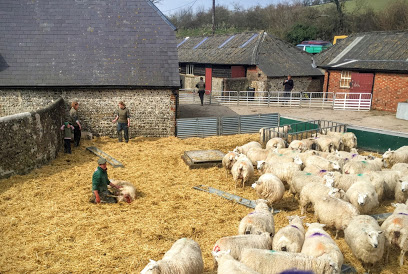 HQSaddlescombe Farm                    NATIONAL TRUST property – no parking permitted on the property.Milking ParlourSaddlescombe FarmSaddlescombe RoadSaddlescombeBN45 7DE0.9 mile south of Rushfields/Poynings roundaboutNO parking is available. Some parking available in Devils Dyke Road, long lay-by.Numbers at HQ only. After the event please return your race number to the event HQ in exchange for a drink.HQ to start: 2.0 miles	ALLOW 15 minutes (includes final climb)Route to start: LEFT out of the car park and continue UPHILL to the start area which is at the junction at the top.Please remember to SIGN ON for your number and to SIGN OUT when you return it.Mens:57:18Pete Tadros2011Ladies:1:11:48Lisa Thompson2000Vets57:18Pete Tadros2011Trike1:10:29Mike Marchant2000Mike IronsWorthing Excelsior CCCategoryPosPrizeCategoryPosPrizeFastest 1st£30 + Champagne + E/Egg (value £26)Veteran aged 40-44Wine + Easter Egg (value £6)2nd£15 + Wine + Easter Egg (value £6)Veteran aged 45-49Wine + Easter Egg (value £6)3rd£10 + Wine + Easter Egg (value £6)Veteran aged 50-54Wine + Easter Egg (value £6)4th£5 + Wine + Easter Egg (value £6)Veteran aged 55-59Wine + Easter Egg (value £6)5thWine + Easter Egg (value £6)Veteran aged 60-64Wine + Easter Egg (value £6)Veteran aged 65-69Wine + Easter Egg (value £6)Fastest Woman1st£10 + Wine + Easter Egg (value £6)     Veteran aged 70-74Wine + Easter Egg (value £6)  2ndWine + Easter Egg (value £6)Fastest Team of 31st£10 + Wine + Easter Egg (value £6) each2ndWine + Easter Egg (value £6 eachPRIZE PRESENTATIONS:Will be held as soon as possible after the eventPlease stay to receive your prizes and/or applaud the recipientsLOTTERY PRIZES:3 Bottles of Wine, and 3 Easter Eggs (names drawn from the hat)To be a possible winner, be present and be a finisherPAST WINNERS - "25"PAST WINNERS - "25"PAST WINNERS - "25"1992Mark Jones1:03:181993Mark Jones1:03:211994Mike Marchant1:03:191995Mark Jones     (3 wins)1:02:401996Tim Stevens0:57:521997Tim Stevens1:01:161998Tim Stevens     (3 wins)1:01:171999Peter Main1:03:212000Steve Dennis0:59:552001Graeme Stirzaker1:01:462002Pete Tadros0:58:432003Paul Pickup1:00:172004Pete Tadros0:59:482005Pete Tadros0:59:412006Mike Coyle0:59:442007Pete Tadros0:57:452008Mike Coyle       (2 wins)1:02:152009Pete Tadros0:58:012010Pete Tadros0:59:072011Pete Tadros0:57:18 - COURSE RECORD2012Pete Tadros0:59:072013Pete Tadros0:59:192014Pete Tadros0:57:302015Pete Tadros     0:58:012016Not held, Storm Katie2017Pete Tadros    (12 wins)0:59:352018Mark Smith1:02:112019BibStart TimeFirst nameLast nameClubGenderCategoryAge On Day107:31:00RobinJohnsonBrighton Mitre CCMaleVeteran70207:32:00TomSandersonPhoenix Cycling ClubMaleVeteran45307:33:00JamieSmithBrighton Mitre CCMaleVeteran46407:34:00GemmaFreemanBrighton Triathlon ClubFemaleSenior31507:35:00SimonArnoldOxted Cycle ClubMaleSenior26607:36:00StuNisbettCrawley WheelersMaleVeteran45707:37:00PeterOwenNorwood Paragon CCMaleVeteran58807:38:00AlanScottClapham ChasersMaleSenior38907:39:00KaterinaAvramidesBrighton Mitre CCFemaleSenior381007:40:00SteveDennisEast Grinstead CC (Merlin Cycle Coaching)MaleVeteran551107:41:00Andrew RGreenBec CCMaleVeteran441207:42:00ColinGrayNorwood Paragon CCMaleVeteran571307:43:00LaraTaylorVelo Club Godalming & HaslemereFemaleVeteran461407:44:00RoryMaguireClapham ChasersMaleSenior371507:45:00HowardBayleyBlazing SaddlesMaleVeteran441607:46:00NickMccormickEpsom CCMaleVeteran551707:47:00BenCumpstoneBrighton Mitre CCMaleVeteran491807:48:00VinceFreemanBrighton Triathlon ClubMaleSenior391907:49:00JamesCheesemanN+1 - Lindfield Coffee WorksMaleSenior332007:50:00StuartBettisSouth Downs Bikes / Casco PetMaleSenior342107:51:00JohnMcgrathWorthing Excelsior CCMaleVeteran552207:52:00DanPullenN+1 - Lindfield Coffee WorksMaleVeteran432307:53:00EmmaCraddockSouth Downs Bikes / Casco PetFemaleVeteran432407:54:00DonaldParkerBrighton Mitre CCMaleVeteran702507:55:00SimonMcnamaraSouth Downs Bikes / Casco PetMaleVeteran442607:56:00RichardTullyElite CyclingMaleVeteran422707:57:00TonyReevesGS StellaMaleVeteran472807:58:00StephenMorganTooting BCMaleVeteran512907:59:00NeilCrowtherBlazing SaddlesMaleVeteran453008:00:00PatWrightPaceline RTMaleSenior343108:01:00ChrisNewberryRedhill CCMaleSenior313208:02:00JamesGriffintrainSharpMaleSenior313308:03:00NigelLangridgeCrawley WheelersMaleVeteran543408:04:00SimonCraig-mcfeely...a3crgMaleVeteran603508:05:00HayleySimmondsAeroCoachFemaleSenior303608:06:00AdrianBlackerC and N Cycles RTMaleVeteran553708:07:00StevenKaneTeam ASLMaleSenior303808:08:00KeithWalkerWigmore CCMaleVeteran543908:09:00MikeBoyce...a3crgMaleVeteran634008:10:00PeterTadrostrainSharpMaleVeteran484108:11:00James GowardFarnborough & Camberley CCMaleVeteran47**********ROAD BIKES’ “25”:BibStart TimeFirst nameLast nameClubGenderCategoryAge On Day4308:13:00AndyBoneBrighton Mitre CCMaleVeteran534408:14:00RossMccrackenURDTMaleSenior274508:15:00MarcClothierSouth Downs Bikes / Casco PetMaleVeteran434608:16:00PeterDaviesBrighton Mitre CCMaleVeteran624708:17:00GlendaGoscomb7Oaks Tri ClubFemaleVeteran604808:18:00Jim WhiteleggBrighton Phoenix  Athletic ClubMaleVeteran514908:19:00MarkDayURDTMaleSenior295008:20:00TheoTadrostrainSharpMaleJunior175108:21:00RichardCartlandSouth Downs Bikes / Casco PetMaleVeteran415208:22:00JustinWebbVirtual Cycling ClubMaleVeteran405308:23:00KarenMcgrathWorthing Excelsior CCFemaleVeteran575408:24:00TomasNavickas Brighton Mitre CCMaleSenior275508:25:00NeilHarriganGravesend CCMaleVeteran455608:26:00JohnMarinkoBrighton Mitre CCMaleVeteran535708:27:00DavidPenaBlazing SaddlesMaleSenior395808:28:00MikeMarchantSouthdown VeloMaleVeteran615908:29:00JamesHoranSouth Downs Bikes / Casco PetMaleVeteran496008:30:00DavidPollardIn-GearMaleVeteran61